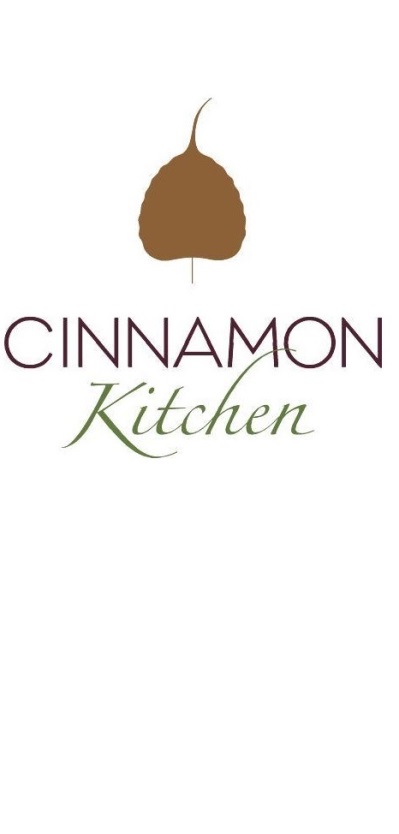 Prices include VAT @ 20%. We do not levy service charge. Allergen information available on request. Please inform one of our team of your specific allergy or dietary requirement when ordering. Our suppliers and kitchens handle numerous ingredients and allergens. Whilst we have strict controls in place to reduce the risk of contamination, unfortunately it is not possible for us to guarantee that our dishes will be 100% allergen or contamination free. We import all our spices directly from approved growers across India. Our food suppliers have given assurances that none of our ingredients are genetically modified. Fish may contain small bones. Game dishes may contain shot.                                       Vegan Menu                                            £35 per person                                  …………………………………………………Pre-StarterChutney potatoes in semolina shell, tangy mint waterStartersGrilled aubergine with sesame tamarind and peanutORPalak patta chaat - spinach & carom fritter, tamarind and coriander chutneyMain CoursesCrisp zucchini flower with marrow & lentil sauce, tamarind glazed vegetablesORGarlic tempered green pea ‘kichri’ with broccoli and cauliflower floret pickleSidesPunjabi chickpea curryTandoori rotiDessertSaffron poached pear filled with dried fruit, lemon-thandhai sorbet